       Nesta seção, o licenciando deve descrever as dimensões da iniciação à docência identificadas como parte da sua atuação no subprojeto. Deve, ainda, apresentar um comparativo da sua atuação desde que iniciou no subprojeto até sua finalização.	Reflexão       Apresentar, nessa página, uma reflexão sobre sua prática. Pode dialogar com um autor para sua descrição. Incluir alguma imagem representativa é interessante. Nessa seção também deverá ser descrita a perspectiva pessoal em relação à profissão docente e o motivo pelo qual tem se dedicado a esta formação profissional. Apresentar uma reflexão sobre de que modo a participação no PIBID se relaciona com essa escolha (Por que ser professor?).	Referências                Nesta seção, o discente poderá destacar, referências bibliográficas, textos, filmes, ou quaisquer outros materiais utilizados nas atividades desenvolvidas, assim como poderá inserir, ou descrever, materiais desenvolvidos ao longo do projeto.ANEXO 1 - AUTORIZAÇÃO DE USO PELA CAPESEquipe PibidCAPES Diretoria de Formação de Professores da Educação Básica - DEBPrograma Institucional de Bolsas de Iniciação à DocênciaEdital Capes 23/2022Brasília, 2023. 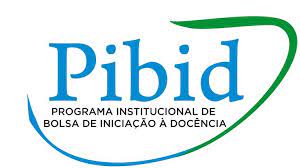 Modelo para Relatório de iniciação à docênciaDados pessoais Introdução	Nesta seção, o discente deve descrever como pretende apresentar este portifólio, evidenciando que se trata de um registro de sua experiência no subprojeto do Pibid e uma reflexão sobre sua prática ao longo 	Escola e Supervisor	Apresentar e caracterizar a escola em relação aos seguintes aspectos:  breve histórico, b) organização de ensino, c) corpo docente e discente, d) comunidade escolar,  e) estrutura física, f) recursos didáticos.   Turma(s)Descrever o perfil da turma com a qual o licenciando teve contato ao longo das atividades.	Escola e Supervisor         As atividades devem ser descritas de forma sucinta. Todas as imagens inseridas devem ter legenda com breve descrição, indicação do nome da escola/IES em que ocorreu, autoria, mês e ano. As atividades devem ser numeradas, e organizadas cronologicamente no portfólio.Exemplo:•	Atividade 01 :Grupo de estudo acerca do regulamento do Pibid. Leitura e discussão do documento junto com a coordenação de área.• Atividade 02 :Formulação de material didático para ensino de elementos químicos por meio do tato. 	Dimensões da iniciação à docência